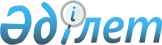 О бюджете сельского округа Жанарык на 2020-2022 годыРешение Жанакорганского районного маслихата Кызылординской области от 30 декабря 2019 года № 401. Зарегистрировано Департаментом юстиции Кызылординской области 6 января 2020 года № 7196
      В соответствии с пунктом 2 статьи 9-1 кодекса Республики Казахстан от 4 декабря 2008 года "Бюджетный кодекс Республики Казахстан", подпунктом 1) пункта 1 статьи 6 Закона Республики Казахстан от 23 января 2001 года "О местном государственном управлении и самоуправлении в Республике Казахстан", Жанакорганский районный маслихат РЕШИЛ:
      1. Утвердить бюджет сельского округа Жанарык на 2020-2022 годы согласно приложениям 1, 2 и 3 соответственно, в том числе на 2020 год в следующем объеме:
      1) доходы – 101 292 тысяч тенге, в том числе:
      налоговые поступления – 849 тысяч тенге;
      неналоговые поступления – 30 тысяч тенге;
      поступления от продаж основного капитала – 0;
      поступления трансфертов – 100 413 тысяч тенге;
      2) затраты – 101 292 тысяч тенге;
      3) чистое бюджетное кредитование – 0:
      бюджетные кредиты – 0;
      погашение бюджетных кредитов – 0;
      4) сальдо по операциям с финансовыми активами – 0:
      приобретение финансовых активов – 0;
      поступления от продаж финансовых активов государства – 0;
      5) дефицит (профицит) бюджета – 0;
      6) финансирование дефицита (использование профицита) бюджета – 0.
      2. Объем субвенций за 2020 год, передаваемый из районного бюджета в бюджет сельского округа 90 784 тысяч тенге.
      3. Настоящее решение вводится в действие с 1 января 2020 года и подлежит официальному опубликованию. Бюджет сельского округа Жанарык на 2020 год Бюджет сельского округа Жанарык на 2021 год Бюджет сельского округа Жанарык на 2022 год
					© 2012. РГП на ПХВ «Институт законодательства и правовой информации Республики Казахстан» Министерства юстиции Республики Казахстан
				
      Председатель внеочередной ХLІ сессии
Жанакорганского районного маслихата

А. Кыстаубаева

      Секретарь Жанакорганского
районного маслихата

Е. Ильясов
Приложение 1 к решению Жанакорганского районного маслихата от 30 декабря 2019 года № 401
Категория
Категория
Категория
Категория
Категория
Сумма, тысяч тенге
Класс
Класс
Класс
Класс
Сумма, тысяч тенге
Подкласс
Подкласс
Подкласс
Сумма, тысяч тенге
I. ДОХОДЫ
I. ДОХОДЫ
101 292
1
Налоговые поступления
Налоговые поступления
849
01
Подоходный налог
Подоходный налог
283
2
Индивидуальный подоходный налог
Индивидуальный подоходный налог
283
04
Налоги на собственность
Налоги на собственность
566
1
Hалоги на имущество
Hалоги на имущество
34
3
Земельный налог
Земельный налог
302
4
Налог на транспортные средства
Налог на транспортные средства
230
2
Неналоговые поступления
Неналоговые поступления
30
01
Доходы от государственной собственности
Доходы от государственной собственности
30
5
Доходы от аренды имущества, находящегося в государственной собственности
Доходы от аренды имущества, находящегося в государственной собственности
30
4
Поступление трансфертов
Поступление трансфертов
100 413
02
Трансферты из вышестоящих органов государственного управления
Трансферты из вышестоящих органов государственного управления
100 413
3
Трансферты из бюджетов городов районного значения, сел, поселков, сельских округов
Трансферты из бюджетов городов районного значения, сел, поселков, сельских округов
100 413
Функциональная группа
Функциональная группа
Функциональная группа
Функциональная группа
Функциональная группа
Сумма, тысяч тенге
Функциональная подгруппа
Функциональная подгруппа
Функциональная подгруппа
Функциональная подгруппа
Сумма, тысяч тенге
Администратор бюджетных программ
Администратор бюджетных программ
Администратор бюджетных программ
Сумма, тысяч тенге
Программа
Программа
Сумма, тысяч тенге
Наименование
Сумма, тысяч тенге
II. ЗАТРАТЫ
101 292
1
Государственные услуги общего характера
21 483
1
Представительные, исполнительные и другие органы, выполняющие общие функции государственного управления
21 483
124
Аппарат акима города районного значения, села, поселка, сельского округа
21 483
001
Услуги по обеспечению деятельности акима города районного значения, села, поселка, сельского округа
21 073
032
Капитальные расходы подведомственных государственных учреждений и организаций
410
4
Образование
56 583
1
Дошкольное воспитание и обучение
56 583
124
Аппарат акима города районного значения, села, поселка, сельского округа
56 583
004
Обеспечение деятельности организаций дошкольного воспитания и обучения
36 929
041
Реализация государственного образовательного заказа в дошкольных организациях образования
19 654
6
Социальная помощь и социальное обеспечение
5 012
2
Социальная помощь
5 012
124
Аппарат акима города районного значения, села, поселка, сельского округа
5 012
003
Оказание социальной помощи нуждающимся гражданам на дому
5 012
7
Жилищно-коммунальное хозяйство
6 202
3
Благоустройство населенных пунктов
6 202
124
Аппарат акима города районного значения, села, поселка, сельского округа
6 202
008
Освещение улиц в населенных пунктах
925
009
Обеспечение санитарии населенных пунктов
265
011
Благоустройство и озеленение населенных пунктов
5 012
8
Культура, спорт, туризм и информационное пространство
12 012
1
Деятельность в области культуры
11 764
124
Аппарат акима города районного значения, села, поселка, сельского округа
11 764
006
Поддержка культурно-досуговой работы на местном уровне
11 764
2
Спорт
248
124
Аппарат акима города районного значения, села, поселка, сельского округа
248
028
Проведение физкультурно- оздравительных и спортивных мероприятии на местном уровне
248
3.Чистое бюджетное кредитование
0
4. Сальдо по операциям с финансовыми активами
0
5. Дефицит (профицит) бюджета
0
6. Финансирование дефицита (использование профицита) бюджета
 0Приложение 2 к решению Жанакорганского районного маслихата от 30 декабря 2019 года № 401
Категория
Категория
Категория
Категория
Категория
Сумма, тысяч тенге
Класс
Класс
Класс
Класс
Сумма, тысяч тенге
Подкласс
Подкласс
Подкласс
Сумма, тысяч тенге
I. ДОХОДЫ
I. ДОХОДЫ
92 051
1
Налоговые поступления
Налоговые поступления
536
04
Налоги на собственность
Налоги на собственность
536
1
Hалоги на имущество
Hалоги на имущество
36
3
Земельный налог
Земельный налог
317
4
Налог на транспортные средства
Налог на транспортные средства
183
2
Неналоговые поступления
Неналоговые поступления
32
01
Доходы от государственной собственности
Доходы от государственной собственности
32
5
Доходы от аренды имущества, находящегося в государственной собственности
Доходы от аренды имущества, находящегося в государственной собственности
32
4
Поступление трансфертов
Поступление трансфертов
91 483
02
Трансферты из вышестоящих органов государственного управления
Трансферты из вышестоящих органов государственного управления
91 483
3
Трансферты из бюджетов городов районного значения, сел, поселков, сельских округов
Трансферты из бюджетов городов районного значения, сел, поселков, сельских округов
91 483
Функциональная группа
Функциональная группа
Функциональная группа
Функциональная группа
Функциональная группа
Сумма, тысяч тенге
Функциональная подгруппа
Функциональная подгруппа
Функциональная подгруппа
Функциональная подгруппа
Сумма, тысяч тенге
Администратор бюджетных программ
Администратор бюджетных программ
Администратор бюджетных программ
Сумма, тысяч тенге
Программа
Программа
Сумма, тысяч тенге
Наименование
Сумма, тысяч тенге
II. ЗАТРАТЫ
92 051
1
Государственные услуги общего характера
21 136
1
Представительные, исполнительные и другие органы, выполняющие общие функции государственного управления
21 136
124
Аппарат акима города районного значения, села, поселка, сельского округа
21 136
001
Услуги по обеспечению деятельности акима города районного значения, села, поселка, сельского округа
21 136
4
Образование
49 333
1
Дошкольное воспитание и обучение
49 333
124
Аппарат акима города районного значения, села, поселка, сельского округа
49 333
004
Обеспечение деятельности организаций дошкольного воспитания и обучения
29 679
041
Реализация государственного образовательного заказа в дошкольных организациях образования
19 654
6
Социальная помощь и социальное обеспечение
4 088
2
Социальная помощь
4 088
124
Аппарат акима города районного значения, села, поселка, сельского округа
4 088
003
Оказание социальной помощи нуждающимся гражданам на дому
4 088
7
Жилищно-коммунальное хозяйство
6 388
3
Благоустройство населенных пунктов
6 388
124
Аппарат акима города районного значения, села, поселка, сельского округа
6 388
008
Освещение улиц в населенных пунктах
953
009
Обеспечение санитарии населенных пунктов
273
011
Благоустройство и озеленение населенных пунктов
5 162
8
Культура, спорт, туризм и информационное пространство
11 106
1
Деятельность в области культуры
10 851
124
Аппарат акима города районного значения, села, поселка, сельского округа
10 851
006
Поддержка культурно-досуговой работы на местном уровне
10 851
2
Спорт
255
124
Аппарат акима города районного значения, села, поселка, сельского округа
255
028
Проведение физкультурно- оздравительных и спортивных мероприятии на местном уровне
255
3.Чистое бюджетное кредитование
0
4. Сальдо по операциям с финансовыми активами
0
5. Дефицит (профицит) бюджета
0
6. Финансирование дефицита (использование профицита) бюджета
 0Приложение 3 к решению Жанакорганского районного маслихата от 30 декабря 2019 года № 401
Категория
Категория
Категория
Категория
Категория
Сумма, тысяч тенге
Класс
Класс
Класс
Класс
Сумма, тысяч тенге
Подкласс
Подкласс
Подкласс
Сумма, тысяч тенге
I. ДОХОДЫ
I. ДОХОДЫ
92 448
1
Налоговые поступления
Налоговые поступления
557
04
Налоги на собственность
Налоги на собственность
557
1
Hалоги на имущество
Hалоги на имущество
37
3
Земельный налог
Земельный налог
330
4
Налог на транспортные средства
Налог на транспортные средства
190
2
Неналоговые поступления
Неналоговые поступления
33
01
Доходы от государственный собственности
Доходы от государственный собственности
33
5
Доходы от аренды имущества, находящегося в государственной собственности
Доходы от аренды имущества, находящегося в государственной собственности
33
4
Поступление трансфертов
Поступление трансфертов
91 858
02
Трансферты из вышестоящих органов государственного управления
Трансферты из вышестоящих органов государственного управления
91 858
3
Трансферты из бюджетов городов районного значения, сел, поселков, сельских округов
Трансферты из бюджетов городов районного значения, сел, поселков, сельских округов
91 858
Функциональная группа
Функциональная группа
Функциональная группа
Функциональная группа
Функциональная группа
Сумма, тысяч тенге
Функциональная подгруппа
Функциональная подгруппа
Функциональная подгруппа
Функциональная подгруппа
Сумма, тысяч тенге
Администратор бюджетных программ
Администратор бюджетных программ
Администратор бюджетных программ
Сумма, тысяч тенге
Программа
Программа
Сумма, тысяч тенге
Наименование
Сумма, тысяч тенге
II. ЗАТРАТЫ
92 448
1
Государственные услуги общего характера
21 200
1
Представительные, исполнительные и другие органы, выполняющие общие функции государственного управления
21 200
124
Аппарат акима города районного значения, села, поселка, сельского округа
21 200
001
Услуги по обеспечению деятельности акима города районного значения, села, поселка, сельского округа
21 200
4
Образование
49 422
1
Дошкольное воспитание и обучение
49 422
124
Аппарат акима города районного значения, села, поселка, сельского округа
49 422
004
Обеспечение деятельности организаций дошкольного воспитания и обучения
29 768
041
Реализация государственного образовательного заказа в дошкольных организациях образования
19 654
6
Социальная помощь и социальное обеспечение
4 088
2
Социальная помощь
4 088
124
Аппарат акима города районного значения, села, поселка, сельского округа
4 088
003
Оказание социальной помощи нуждающимся гражданам на дому
4 088
7
Жилищно-коммунальное хозяйство
6 580
3
Благоустройство населенных пунктов
6 580
124
Аппарат акима города районного значения, села, поселка, сельского округа
6 580
008
Освещение улиц в населенных пунктах
982
009
Обеспечение санитарии населенных пунктов
281
011
Благоустройство и озеленение населенных пунктов
5 317
8
Культура, спорт, туризм и информационное пространство
11 158
1
Деятельность в области культуры
10 895
124
Аппарат акима города районного значения, села, поселка, сельского округа
10 895
006
Поддержка культурно-досуговой работы на местном уровне
10 895
2
Спорт
263
124
Аппарат акима города районного значения, села, поселка, сельского округа
263
028
Проведение физкультурно- оздравительных и спортивных мероприятии на местном уровне
263
3.Чистое бюджетное кредитование
0
4. Сальдо по операциям с финансовыми активами
0
5. Дефицит (профицит) бюджета
0
6. Финансирование дефицита (использование профицита) бюджета
 0